Name: ___________________Triangle Congruence ProofsFor each of the following pairs of triangles and given information, complete a two-column proof.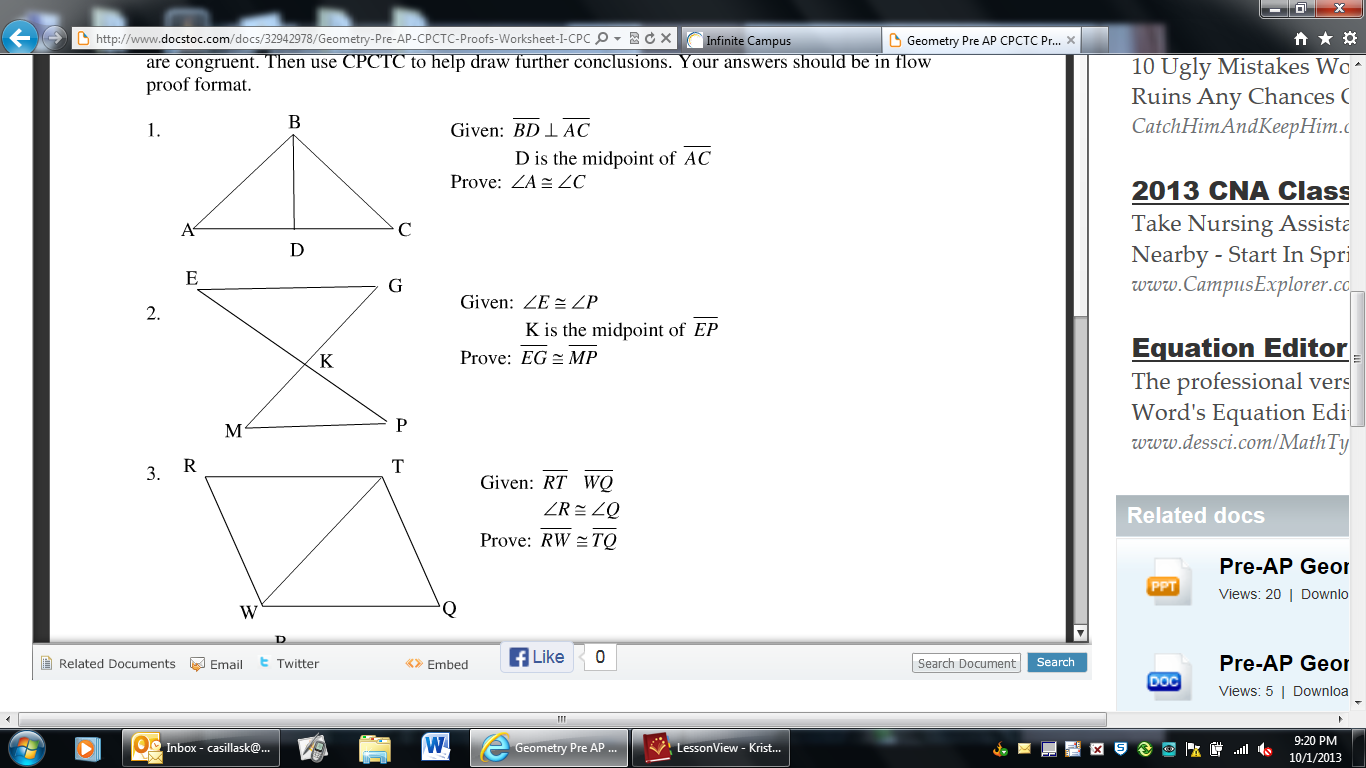 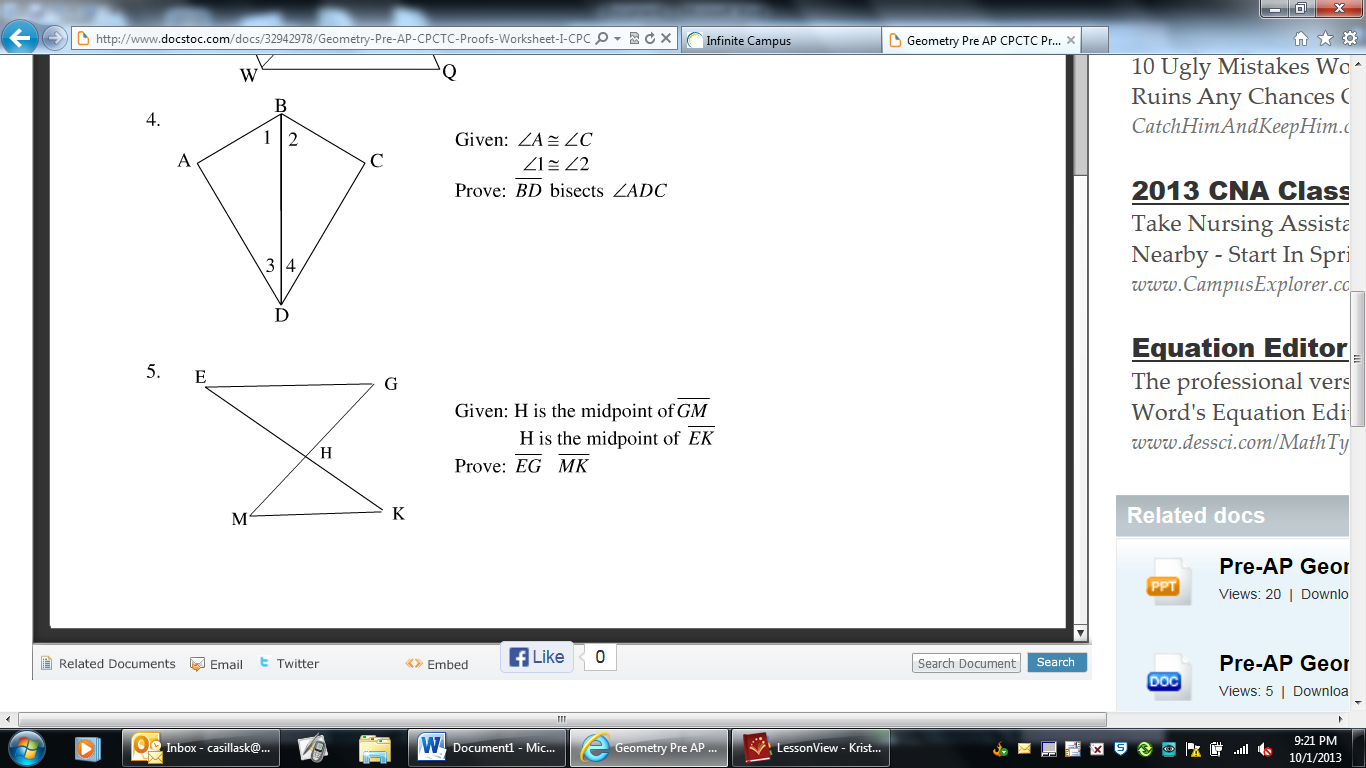 